Меры безопасности во время весеннего половодьяПериод половодья требует от нас порядка, осторожности и соблюдения правил безопасности поведения на льду и воде.Период весеннего половодья особенно опасен для тех, кто живет вблизи реки, пруда, водоема. Привыкая зимой пользоваться пешеходными переходами по льду, многие забывают об опасности, которую таит лед весной.Переходить реку, пруд, озеро по льду весной опасно!Нужно внимательно следить за дорожками, обозначающими пешеходные переходы, пользоваться специальными настилами на льду.Переходите речку в безопасном месте, по мосту. Сходить на необследованный лед - большой риск!Помните, течение реки сильно подмывает крутые берега!Возможны обвалы. Остерегайтесь любоваться весенним ледоходом с обрывистых берегов.Весной опасно сходить за плотины, запруды!Не забывайте - они могут быть неожиданно сорваны напором льда. Не приближайтесь к ледяным заторам.Помните, весенний паводок ответственный период!Больше всего несчастных случаев весной на реке происходит со школьниками, дошколятами. Дети часто позволяют себе шалости у реки, даже пробуют кататься на льдинах.Родители!Ведите постоянно наблюдение за рекой. Разъясняйте детям правила поведения во время весеннего половодья.Не отпускайте дошколят на прогулку без взрослых.Ледоход очень опасен, особенно те места, где выходят на поверхность водоёма подземные ключи, стоки теплой воды, возле выступающих изо льда кустов, камыша, коряг и пр.Помните, что весенний лед – капкан для ступившего на него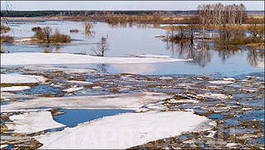 